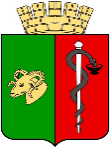 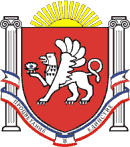 ЕВПАТОРИЙСКИЙ ГОРОДСКОЙ СОВЕТРЕСПУБЛИКИ КРЫМР Е Ш Е Н И Е II созыв                                                     Сессия № _____  ___________                                          г. Евпатория                              № _________О внесении изменений в решение Евпаторийского городского совета Республики Крым от 11.11.2022       №2-59/6 «Об утверждении порядка осуществления дополнительной меры социальной поддержки (ежемесячной денежной выплаты) для отдельных категорий граждан, представляемых за счет бюджета муниципального образования городской округ Евпатория Республики Крым»	В соответствии со статьей 20 Федерального закона от 06.10.2003№ 131-ФЗ «Об общих принципах организации местного самоуправления в Российской Федерации», Федеральным законом от 29.12.2012 №273-ФЗ «Об образовании в Российской Федерации», Уставом муниципального образования городской округ Евпатория Республики Крым, в целях осуществления дополнительной меры социальной поддержки молодым специалистам из числа педагогических работников в муниципальных образовательных учреждениях города Евпатории Республики Крым, - городской совет РЕШИЛ:1. Внести в решение Евпаторийского городского совета от 11.11.2022 №2-59/6 «Об утверждении порядка осуществления дополнительной меры социальной поддержки (ежемесячной денежной выплаты) для отдельных категорий граждан, представляемых за счет бюджета муниципального образования городской округ Евпатория Республики Крым» следующие изменения:1.1. В абзаце 5 пункта 1.2. порядка осуществления дополнительной меры социальной поддержки (ежемесячной денежной выплаты) для отдельных категорий граждан, представляемых за счет бюджета муниципального образования городской округ Евпатория Республики Крым слово «бессрочному» исключить.2. Настоящее решение вступает в силу с 01.01.2023 и подлежит обнародованию на официальном сайте Правительства Республики Крым – http://rk.gov.ru в разделе: муниципальные образования, подраздел – Евпатория, а также на официальном сайте муниципального образования городской округ Евпатория Республики Крым – http://my-evp.ru в разделе Документы, подраздел Документы городского совета в информационно-телекоммуникационной сети общего пользования.3. Контроль за исполнением настоящего решения возложить на Врио главы администрации города Евпатории Республики Крым Лоскутова А.А.Председатель Евпаторийского городского совета				Э.М. ЛеоноваЛист  согласования проекта решения Евпаторийского городского советаНаименование проекта решения городского совета: О внесении изменений в решение Евпаторийского городского совета от 11.11.2022 №2-59/6 «Об утверждении порядка осуществления дополнительной меры социальной поддержки (ежемесячной денежной выплаты) для отдельных категорий граждан, представляемых за счет бюджета муниципального образования городской округ Евпатория Республики Крым».Субъект внесения проекта решения городского совета: Врио главы администрации города Евпатории Республики КрымИсполнитель: Жеребец В.И. – начальник управления образования администрации города Евпатории Республики Крым)Докладчик: Жеребец В.И. – начальник управления образования администрации города Евпатории Республики Крым)Регламент: 5 минут  ПРОЕКТ РЕШЕНИЯ СОГЛАСОВАН:Заместитель председателя Евпаторийского городского совета                    ____________                           В.П. Степанов «____»________________20___	 	              (подпись)	Управляющий деламиЕвпаторийского городского совета                    ____________                            Ю.В. Горцева «____»________________20___г.	 	              (подпись)	Начальник экспертно-правового отдела Евпаторийского городского совета                     ____________                        Т.Д. Родионова «____»________________20___г.	 	              (подпись)	Курирующий заместитель главыадминистрации города Евпатории                      ____________                          М.И. Колганов  «____»________________20___г.	 	                 (подпись)	Руководитель аппарата администрации города Евпатории                      ____________                           В.В. Порошин «____»________________20___г.	 	                 (подпись)	Начальник отдела юридического обеспеченияадминистрации города Евпатории                       ____________                      А.Н. Фоломеева «____»________________20___г.	 	                  (подпись)	Начальник департамента финансовадминистрации города Евпатории                       ____________                    С.А. Стельмашук «____»________________20___г.	 	                  (подпись)	РЕШЕНИЯ СОВЕТА РАССЫЛАЮТСЯ:1____________________________________________________________________________2.____________________________________________________________________________«      »  ___________2022 г.                                    _____________         (Н. Н. Сиренко)Дата представления проекта решения		                                              подпись                          начальника общего отдела                                                                                                                                                                             Евпаторийского городского совета Пояснительная запискак проекту решения Евпаторийского городского совета «О внесении изменений в решение Евпаторийского городского совета от 11.11.2022 №2-59/6 «Об утверждении порядка осуществления дополнительной меры социальной поддержки (ежемесячной денежной выплаты) для отдельных категорий граждан, представляемых за счет бюджета муниципального образования городской округ Евпатория Республики Крым».Проект решения Евпаторийского городского совета подготовлен в соответствии со ст. 20 Федерального закона от 6 октября 2003 года № 131-ФЗ «Об общих принципах организации местного самоуправления в Российской Федерации», Федеральным законом от 29.12.2012 года №273-ФЗ «Об образовании в Российской Федерации», Уставом муниципального образования городской округ Евпатория Республики Крым.Принятие данного решения связано с обращением к разработчику проекта решения (управлению образования администрации города Евпатории Республики Крым) Евпаторийской городской организации Профсоюза работников народного образования и науки РФ от 05.12.2022 года.В данном обращении отмечено, что указание на заключение бессрочного трудового договора с гражданином Российской Федерации в возрасте до 35 лет в п. 1.2. порядка осуществления дополнительной меры социальной поддержки (ежемесячной денежной выплаты) для отдельных категорий граждан, представляемых за счет бюджета муниципального образования городской округ Евпатория Республики Крым, утверждённом решением Евпаторийского городского совета от 11.11.2022 №2-59/6, в своем содержании имеет признаки нарушения норм Трудового законодательства Российской Федерации и дискриминации молодых специалистов.Согласно положениям Трудового Кодекса Российской Федерации к молодым специалистам относятся лица, окончившие образовательные учреждения начального, среднего и высшего профессионального образования, имеющие государственную аккредитацию и впервые поступающие на работу по полученной специальности в течение одного года со дня окончания образовательного учреждения.При этом трудовое законодательство РФ под понятием первого трудоустройства (поступления на работу) не ограничивает прав на заключение (срочного, либо бессрочного) трудового договора.Проектом решения предусмотрено исключение из абзаца 5 пункта 1.2. порядка осуществления дополнительной меры социальной поддержки (ежемесячной денежной выплаты) для отдельных категорий граждан, представляемых за счет бюджета муниципального образования городской округ Евпатория Республики Крым слова «бессрочному» с целью приведения данного порядка в соответствие с положениями действующих нормативных правовых актов.Принятие решения Евпаторийского городского совета не требует выделения дополнительных средств из бюджета муниципального образования городской округ Евпатория Республики Крым.Проект решения Евпаторийского городского совета размещен 07.12.2022 на официальном сайте города Евпатории Республики Крым http:/my-evp.ru и на официальном сайте Правительства Республики Крым – http:rk.gov.ru. Начальник управления образованияадминистрации города ЕвпаторииРеспублики Крым								            В.И. Жеребец